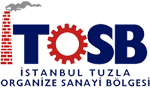 “ İTOSB;ALTIN BİLEZİK EĞİTİM ATÖLYELERİ ”1-DÖVSAN DÖVME ÇELİK METAL SANAYİ VE TİC. LTD. ŞTİ.2-DOĞUŞ DÖKÜM MALZEMELERİ AŞ3-GENCER OTOMOTİV KAROSER VE BEYAZ EŞYA SAN.TİC LTD. ŞT. 4-KORKMAZ MUTFAK A.Ş.5-GÜÇLÜ SOKET SANAYİ VE TİCARET A.Ş.6-KAREL KALIP SANAYİ A.Ş 7-TEKNİK SAÇ KAYNAK VE LEHİM İŞLERİ SAN. TİC. LTD. ŞTİ. 8-KAYSE ENDÜSTRİYEL MAMÜLLER SANAYİ TİCARET A.Ş.9-KARDEŞLER MAKİNA BAĞLANTI ELEMANLARI SAN.VE TİC.LTD.ŞTİ. 10-KÖSEDAĞ TEL ÖRME ÇİT SAN. A. 11-CEDİMOĞLU MAKİNA 12-TEKNODOR ISITMA SOĞUTMA ELEKTRİK SAN. VE TİC.LTD.ŞTİ.  13-RESPONSE ORTHO TEKNOLAJİK ÜRETİM A.Ş. 14-LİNDE GAZ15-İTOSB YÖNETİMİ